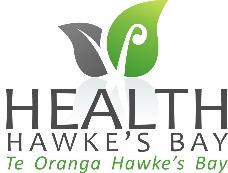 Health Coach (multiple opportunities, 0.5 - 1 FTE)Newly established roles, multiple vacanciesHelp shape and develop a new initiativeHave significant impact on the community Health Hawke’s Bay – Te Oranga Hawke’s Bay is looking for Health Coaches to become an integral part of the new Integrated Primary Mental Health and Addictions service across Hawke’s Bay. The purpose of Health Hawke’s Bay – Te Oranga Hawke’s Bay is to ensure quality, and appropriate services are provided in a culturally safe environment. We support primary and community healthcare providers in delivering timely, effective, quality services supported by a community development model.As part of this exciting new initiative, we are building a team of Health Coaches (HC’s) who will work within a designated general practice or practices as an integral part of the team. Health Coaches will provide self-management support that will assist individuals and whānau to achieve their goals for their own mental wellbeing. Working collaboratively you will be acting as a bridge between clinicians, individuals and whānau, navigating the health and social services system, providing emotional support, and providing continuity of care within a busy general practice team. We are looking for an individual with recognised Health Coach training or someone looking to obtain training and experience in this space. Ideally you will have knowledge of the Primary Health Care sector and some experience working within health and/or social sectors. Just as important to the success of this new initiative will be someone who can bring their experience engaging effectively with Māori, Pasifika and youth.We would like someone who is a proactive and motivated self-starter, possessing the ability to take direction but also use initiative. You will be working with a diverse patient and staff population so the ability to communicate clearly and work collaboratively in a respectful, supportive, and sensitive way will be crucial. Organisational and time management skills are also important to enable you to be efficient, flexible, and adaptable in a fast-paced environment. This role could be for you if you have a genuine interest in improving health outcomes for Māori and other underserved populations in our community, and a real appreciation for and appetite to continuously grow understanding of Māori models of care. Health Hawke’s Bay is a flexible employer, values culture, and endeavours to be a fun place to work. This is your chance to really make a difference in how health works in Hawke’s Bay, so apply to be part of the team!If you embrace the philosophy of helping people to manage better on their own rather than doing things for people, and your values and passion aligns with ours, then please submit your CV and covering letter online via the following link: https://www.seek.co.nz/job/50633372 For further information please contact Martin at martin@engagers.co.nz Full Job Description available on request.Please note applications for this role close Sunday, 11 October 2020.